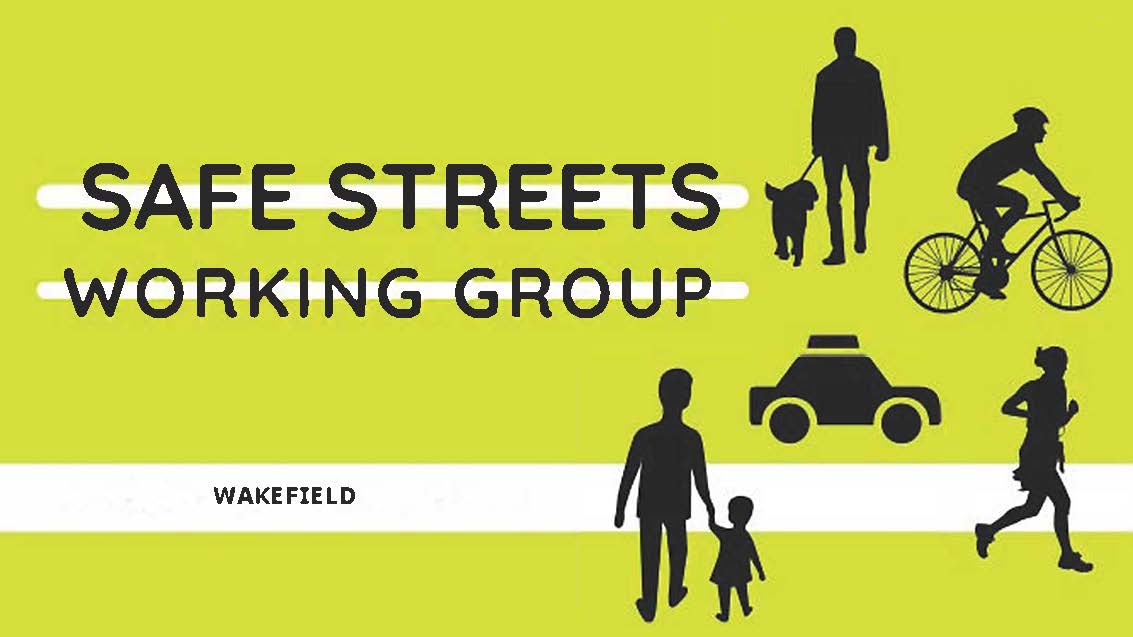 SAFE STREETS WORKING GROUPMEETING DATE: 23 MARCH 2021AGENDA with minutes in blue, action items in redMeeting called to order at 7 p.m.UpdatesMAPC Townwide Bike Planning Study Shared the scope and funding for planned Town wide bike study that MAPC is doing via a grant and cost share, using funds from ride share program revenueDaniel Lieber reminded the group that the regular Bylaw Review (required by town charter) is coming up and there may be an opportunity to codify complete streets concepts into zoning – He suggested that we collaborate with Planning Board which has also mentioned such opportunities and that our support might help with securing funding for an external attorney to do the zoning work which is likely to be beyond the time/scope of town counsel.Jonah Chiarenza asked how this study will overlap with Vision 2030 plan, Julie Smith-Galvin said she hoped it would since both are being run by MAPC, will follow upWe need to get a copy of the Complete Streets Plan to share at next meeting.  John/Brian/Julie will follow-up with Bill Renault, Town Engineer.Julie shared that town just got grant from Shared Winter Streets and Spaces Program for $120k for improvements at  Green-Main-Oak Streets in Greenwood –link to grant acceptance and planSouth Main Street Redevelopment Session with Urban Land InstituteConcern about Richardson traffic pattern – discussed at Envision Wakefield – will confirm VHB is looking into itLink to report from Urban Land Institute: https://www.youtube.com/watch?v=Z9cxySC3a6kSafe Routes to School – Walk Audit and recent DESE directivesJulie share that a possible new road to/from Vocational School may be part of their renovation, which is still only in Feasibility state; such a road would exit into Saugus and alleviate some congestion at the Farm-Hemlock-Nahant intersection;  Rail to Trail UpdateWakefield portion still on track to be completed in next yearInvite a guest who has more information to next meetingOn the Horizon Earth Day Event/Spring Event (target date is Saturday, 4.24.2021)Meet next Tuesday 3/31 at 7:30 to plan an event for bikes and walkers, possibly at top of lake. Kara Showers will look into resource through Mass in MotionDowntown Walking Tour/Audit – to be planned as part of MAPC reviewSafe Street Demo - tabledWakefield Vision 2030 – Please Fill out Survey by Friday – here is link: http://www.mapc.ma/Vision2030_WakefieldSurvey1SRTS Spring Webinar – April 14 at 12:30 p.m. (registration required) – here is link: https://www.mass.gov/event/massachusetts-safe-routes-to-school-spring-webinar-new-tools-for-schools-2021-04-14t060000-0400-2021-04-14t180000-0400Upcoming meeting of Spot Pond Brook- Lake Q Greenway Group. Slides from last meeting are here.  If you’re interested in attending please reach out to use for link. John and Brian will be attending for SSWG and will report on progress at next meeting.Open Discussion/Other ItemsPatty Doren asked whether there has been any consideration of making North Ave and Main Street one way in opposite directions – will check with VHBJohn Crisley raised his desire for North Ave protected bikewayJulie Smith-Galvin asked about speed limit rules/norms and signage – Melrose participants shared what they know has happened in Melrose Next Meeting is April 27th – Remember to vote that day!Topic: Safe Streets Working Group - Standing Mtg
Time:        Every month on the fourth Tuesday        Mar 23, 2021 07:00 PM
        Apr 27, 2021 07:00 PM
        May 25, 2021 07:00 PM
        Jun 22, 2021 07:00 PM
Please download and import the following iCalendar (.ics) files to your calendar system.
Monthly: https://us02web.zoom.us/meeting/tZUsd-utqTksHtQDg6bmzmAYrobzFXD4tmzW/ics?icsToken=98tyKuGprzsoH9OXth2HRpwcBYiga-_wtnpdgrdsuBizAS1JbyLPJO1AKJRHNIzE

Join Zoom Meeting
https://us02web.zoom.us/j/81102572640?pwd=Znp1VGIrWUg1czFZV0NBOGFZVlRldz09

Meeting ID: 811 0257 2640
Passcode: WalkBike
One tap mobile
+13017158592,,81102572640#,,,,,,0#,,79482989# US (Washington D.C)
+13126266799,,81102572640#,,,,,,0#,,79482989# US (Chicago)

Dial by your location
        +1 301 715 8592 US (Washington D.C)
        +1 312 626 6799 US (Chicago)
        +1 929 436 2866 US (New York)
        +1 253 215 8782 US (Tacoma)
        +1 346 248 7799 US (Houston)
        +1 669 900 6833 US (San Jose)
Meeting ID: 811 0257 2640
Passcode: 79482989
Find your local number: https://us02web.zoom.us/u/ksP3VH3m5